Bota dendêAe Bota dendê que eu quero ver
Bota dendê que eu quero ver
Você bota DendêBota dendê no seu jeito de jogar
Bota dendê nessa rodaBota dendê no toque do BerimbauO Berimbau tá tocandoVenha verOlha o balanço do negro Esse moço tem dendêSeu balanco tem um jeitoQue disfarça a malandragemIsso é dendêArte da capoeiragemO canto que faz meu corpo arrepiarE não tem explicaçãoUm Berimbau bem tocadoMexe com meu coração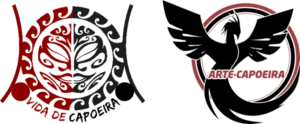 Ae mets du dendê que je veux voirmets du dendê que je veux voirToi, mets du dendêMets du dendê dans ta façon de jouerMets du dendê dans la rondeMets du dendê dans le jeu du berimbauLe berimbau est en train de jouerViens voirRegarde le balancement du nègreCe garçon a du dendêSon balancement a une façonQui cache la maliceÇa c’est dendêL’arte de la capoeiraLe chant qui a donné du frisson au corps entierIl n’y a pas d’explicationUn berimbau bien jouéTouche mon cœur.